Ciklus Izobrazbi - Upravljanje i kontrola korištenja Europskih strukturnih i investicijskih fondova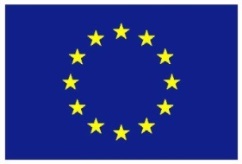 Tematska cjelina 4 – Provedba ugovora o dodjeli bespovratnih sredstavaNepravilnosti i prijevare19. listopada 2016. / Hrvatsko novinarsko društvo19. listopada 2016. / Hrvatsko novinarsko društvo19. listopada 2016. / Hrvatsko novinarsko društvoLista polaznikaLista polaznikaLista polaznikaIme i prezimeNaziv tijela/institucija:1.Anita TeskeraMinistarstvo turizma2.Berislav BiočićMinistarstvo regionalnoga razvoja i fondova Europske unije3.Boris MatićHrvatska agencija za malo gospodarstvo, inovacije i investicije4.Irma MogićHrvatska agencija za malo gospodarstvo, inovacije i investicije5.Ivan VinšćakMinistarstvo financija6.Ivana ErcegovacMinistarstvo regionalnoga razvoja i fondova Europske unije7.Joško-Mislav MeđeralMinistarstvo financija8.Juraj RadovčićMinistarstvo regionalnoga razvoja i fondova Europske unije9.Kristina PericaMinistarstvo regionalnoga razvoja i fondova Europske unije10.Ksenija Štambuk ZajecMinistarstvo regionalnoga razvoja i fondova Europske unije11.Marina Buza-VidasMinistarstvo regionalnoga razvoja i fondova Europske unije12.Martina CapekMinistarstvo regionalnoga razvoja i fondova Europske unije13.Martina GutvaldMinistarstvo financija14.Nada VađićAgencija za kvalitetu i akreditaciju u zdravstvu i socijalnoj skrbi15.Nataša RadukaMinistarstvo regionalnoga razvoja i fondova Europske unije16.Nives ZenkoMinistarstvo rada i mirovinskoga sustava17.Radojka TomaševićMinistarstvo regionalnoga razvoja i fondova Europske unije18.Sanka VučićMinistarstvo regionalnoga razvoja i fondova Europske unije19.Stanislav MesarićFond za zaštitu okoliša i energetsku učinkovitost20.Tajana Pavić Ministarstvo regionalnoga razvoja i fondova Europske unije21.Tomislav PetrovićMinistarstvo poljoprivrede22.Zorana BraićMinistarstvo regionalnoga razvoja i fondova Europske unije